                                                            ПРОЕКТО внесении изменения в Положение о порядке организации и проведения общественных обсуждений по вопросам градостроительной деятельности на территории Ронгинского сельского поселения Советского муниципального района Республики Марий Эл, утверждённое решением Собрания депутатов Ронгинского сельского поселения Советского муниципального района 
от 18 июня 2019 года № 248В соответствии с Федеральным законом от 14 июля 2022 года 
№ 350-ФЗ «О внесении изменений в Градостроительный кодекс Российской Федерации и отдельные законодательные акты Российской Федерации», Уставом Ронгинского сельского поселения Собрание депутатов Ронгинского сельского поселения РЕШИЛО:1. Внести в Положение о порядке организации и проведения общественных обсуждений по вопросам градостроительной деятельности на территории Ронгинского сельского поселения Советского муниципального района Республики Марий Эл, утверждённое решением Собрания депутатов Ронгинского сельского поселения Советского муниципального района от 18 июня 2019 года 
№ 248, следующее изменение:1.1. Пункт 3.1 дополнить абзацем третьим следующего содержания:«В случае подготовки изменений в генеральный план поселения применительно к территории одного или нескольких населенных пунктов, их частей срок проведения общественных обсуждений не может быть более чем один месяц (ч. 3.2 ст. 28 ГрК РФ).».2. Настоящее решение вступает в силу после его официального опубликования (обнародования).Глава Ронгинскогосельского поселения                                                     Ю.Н. Юрина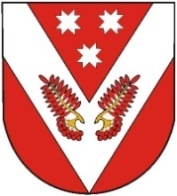 РОССИЙ ФЕДЕРАЦИЙМАРИЙ ЭЛ РЕСПУБЛИКЫСЕСОВЕТСКИЙ МУНИЦИПАЛ РАЙОНЫН РОНГО ЯЛ  ШОТАН ИЛЕМЫН ДЕПУТАТ-ВЛАК ПОГЫНЖОПУНЧАЛРОССИЙСКАЯ ФЕДЕРАЦИЯРЕСПУБЛИКА МАРИЙ ЭЛСОБРАНИЕ ДЕПУТАТОВ РОНГИНСКОГО СЕЛЬСКОГО ПОСЕЛЕНИЯ СОВЕТСКОГО МУНИЦИПАЛЬНОГО РАЙОНАРЕШЕНИЕ____сессия_________ созываот «__» ________ 2022 года№ ____